Анотація навчального курсуМета курсу (набуті компетентності)Мета викладання дисципліни «Психологія творчості» полягає у формуванні у студентів необхідних знань, умінь і навичок вирішення науково-практичних завдань сучасної психології творчості.Вивчення даного навчального курсу призначене для формування, удосконалення та розвитку у здобувача вищої освіти наступних компетентностей:ЗК1.	Здатність застосовувати знання у практичних ситуаціях.ЗК 2.	Здатність планувати та управляти часом.ЗК 3.	Здатність спілкуватися українською мовою  (усно та письмово)ЗК 4.	Навички використання інформаційних і комунікаційних технологій.ЗК 5.	Здатність вчитися і оволодівати сучасними знаннями.ЗК 6.	Навички міжособистісної взаємодії.ЗК 7.	Навики здійснення безпечної діяльності.ЗК 8.	Здатність діяти соціально відповідально та свідомо.СК1. Здатність здійснювати теоретичний, методологічний та емпіричний аналіз актуальних проблем психологічної науки та / або практики.СК2. Здатність самостійно планувати, організовувати та здійснювати психологічне дослідження творчості з елементами наукової новизни та / або практичної значущості.СК3. Здатність обирати і застосувати валідні та надійні методи наукового дослідження та/або доказові методики і техніки практичної діяльності.Що забезпечується досягненням наступних програмних результатів навчання:ПР1. Здійснювати пошук, опрацювання та аналіз професійно важливих знань із різних джерел із використанням сучасних інформаційно-комунікаційних технологій.ПР 2. Вміти організовувати та проводити психологічне дослідження іззастосуванням валідних та надійних методів.ПР 3. Узагальнювати емпіричні дані та формулювати теоретичні висновки.ПР 7. Доступно і аргументовано представляти результати досліджень у писемній та усній формах, брати участь у фахових дискусіях.ПР 9. Вирішувати етичні дилеми з опорою на норми закону, етичні принципи та загальнолюдські цінності.Структура курсуРекомендована літератураОсновна література:Андрієвська  В. В.  Психологія  творчої  праці  вчителя  / В. В. Андрієвська  //  Творчість  учителя  іноземної  мови  :  за  ред. М. Я. Демʹяненка. – К., 1978. – С. 27–36.Арт-терапія – зцілення мистецтвом: тематичний випуск. Психолог. 2005. № 39. 2. Арт-терапия: хрестоматия / под ред. А. И. Копытина. СПб.: Питер, 2001. 320 с. 3. Болтівець, С. В. Васьківська. — Суми: КМІУВ, 1992. — 132 с.Психофізіологічні основи творчості: Конспект лекцій з курсу “Основи педагогічної творчості вчителя” / Уклад. Н. В. Гузій. — К.: УДПУ, 1995. — 18 с.Вознесенька О., Мова Л. Арт-терапія в роботі практичного психолога: використання арт-технологій в освіті. К.: Шкільний світ, 2007. 120 с. Волощук І. С. Науково-педагогічні основи формування творчої особистості. — К.: Педагог. думка, 1998. — 160 с.Клепіков O. I., Кучерявий I. T. Основи творчості особи. — К.: Вища шк., 1996. — 294 с.Клепіков О. І. Творчість: істина, краса, благо. — К.: Вища шк., 1991. — 46 с.Клименко В. В. Психологія творчості : навч. посібник / Клименко В. В. – К. : Центр навч. літератури, 2006. – 480 с.Практична психологія. — Вип. І: Методи вивчення особистості / Упоряд.: С. І. Рибалка В. В. Психологія розвитку творчої особистості — К.: ІЗМН, 1996. — 235 с.Розвиток пізнавальних процесів дитини / За ред. С. Максименко, В. Маценко, О. Главник. — К.: Мікрос-СВС, 2003. — 112 с.Розвиток творчих здібностей дітей: Метод. рек. / За ред. Л. В. Карпенко. — Суми: Університетська книга, 2000. — 54 с.Роменець В. А. Психологія творчості: Навч. посіб. — К.: Либідь, 2001. — 288 с.Тарарина Е. Практикум по арт-терапии: шкатулка мастера. Научнометодическоепособие. Луганск: Элтон-2, 2013. 160 с. 6. Тараріна О. Практикум з арт-терапії в роботі з дітьми. Астамір-В, 2019.Фурман А. В. Психодіагностика інтелекту в системі диференціації навчання: Кн. для вчителя. — К.: Освіта, 1993. — 224 с.Методичне забезпеченняЗагальна психологія : підручник / За заг. ред. Максименка С. Д. – Вінниця : Нова книга, 2004.– 702 с.Мацко Л. А. Основи психології та педагогіки : навч. посібник / Мацко Л. А., Прищак М. Д. –Вінниця : ВНТУ, 2009. – 158 с.Мацко Л. А. Основи психології та педагогіки : навч. посібник для студентів заочної форминавчання / Мацко Л. А., Прищак М. Д., Годлевська В. Ю. – Вінниця : ВНТУ, 2009. – 158 с. 5М’ясоїд П. А. Загальна психологія : навч. посібник / М’ясоїд П. А. – К. : Вища школа, 2001.487 с.Психологія : підручник / За ред. Трофімова Ю. Л. – К. : Либідь, 2001. – 560 с.Роменець В. А. Психологія творчості : навч. посібник / Роменець В. А. – К. : Либідь, 2001. –288 с.Цимбалюк І. М. Загальна психологія : [модульно-рейтинговий курс для студентів вищихнавчальних закладів] / Цимбалюк І. М., Яницька О. Ю. – К. : Професіонал, 2004. – 304 с.
.Оцінювання курсуЗа повністю виконані завдання студент може отримати визначену кількість балів:Шкала оцінювання студентівПолітика курсуСилабус курсу:Силабус курсу: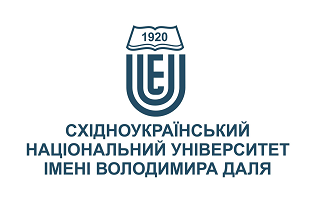 ПСИХОЛОГІЯ ТВОРЧОСТІПСИХОЛОГІЯ ТВОРЧОСТІСтупінь вищої освіти:БакалаврБакалаврСпеціальність: 053 " Психологія". Практична психологія 053 " Психологія". Практична психологія Рік підготовки:22Семестр викладання:ОсіннійОсіннійКількість кредитів ЄКТС:5.05.0Мова(-и) викладання:УкраїнськаУкраїнськаВид семестрового контролюЗалікЗалікАвтор курсу та лектор:Автор курсу та лектор:Автор курсу та лектор:Автор курсу та лектор:Автор курсу та лектор:к.психол.н., доц., Смирнова Олена Олександрівнак.психол.н., доц., Смирнова Олена Олександрівнак.психол.н., доц., Смирнова Олена Олександрівнак.психол.н., доц., Смирнова Олена Олександрівнак.психол.н., доц., Смирнова Олена Олександрівнак.психол.н., доц., Смирнова Олена Олександрівнак.психол.н., доц., Смирнова Олена Олександрівнак.психол.н., доц., Смирнова Олена Олександрівнавчений ступінь, вчене звання, прізвище, ім’я та по-батьковівчений ступінь, вчене звання, прізвище, ім’я та по-батьковівчений ступінь, вчене звання, прізвище, ім’я та по-батьковівчений ступінь, вчене звання, прізвище, ім’я та по-батьковівчений ступінь, вчене звання, прізвище, ім’я та по-батьковівчений ступінь, вчене звання, прізвище, ім’я та по-батьковівчений ступінь, вчене звання, прізвище, ім’я та по-батьковівчений ступінь, вчене звання, прізвище, ім’я та по-батьковідоцент кафедри практичної психології та соціальної роботидоцент кафедри практичної психології та соціальної роботидоцент кафедри практичної психології та соціальної роботидоцент кафедри практичної психології та соціальної роботидоцент кафедри практичної психології та соціальної роботидоцент кафедри практичної психології та соціальної роботидоцент кафедри практичної психології та соціальної роботидоцент кафедри практичної психології та соціальної роботиПосадаПосадаПосадаПосадаПосадаПосадаПосадаПосадаOlenka.smyrnova@snu.edu.ua+38-050-2000791Viber за номером телефону Viber за номером телефону 325ГК аудиторія кафедри ППСРелектронна адресателефонМесенджерМесенджерконсультаціїЦілі вивчення курсу:Метою викладання навчальної дисципліни «Психологія творчості» є розкриття сучасних наукових концепцій, понять, методів і технологій діагностики, формування та розвитку творчих здібностей особистості на підставі психодіагностичних та психокорекцій них методів та підходів; забезпечення майбутнім спеціалістам достатнього рівня знань для розробки програм формування та розвитку творчих здібностей у людей різного віку; підготовка фахівців, здатних розв’язувати складні задачі та практичні у процесі навчання та професійної діяльності у галузі психології.Результати навчання:Знання:Теоретико-методологічні засади дослідження творчості. Етапи творчого процесу. Методологічний аналіз та підстави дослідження творчої діяльності. Пошуки національної ідеї в контексті української та світової культури. Принципи заохочення творчого мислення.Вміння:Використовувати мотивацію особистості до творчості.Виявляти несвідоме і свідоме у творчому процесі. Досліджувати натхнення в народженні творчої енергії. Здійснювати принципи інтерпретації творчої діяльності. Застосовувати психологічні знання на практиці. Організовувати свою роботу з урахуванням одержаних знань. Творчо підходити до організації власної професійної діяльності та самореалізації. Використовувати у професійній діяльності методики навчання та розвитку творчості.Розуміння:моделі навчання креативності; особливості творчого потенціалу талановитої особистості.Передумови до початку вивчення:вивчення даної дисципліни забезпечують дисципліни «Психологія особистості», «Психодіагностика», «Вікова психологія».№ТемаГодини (Л/ПЗ)Стислий змістІнструменти і завдання1Поняття про творчість та особистісні детермінанти її ефективності4/2Поняття про творчість. Співвідношення понять: творчість, діяльність, активність. Структура творчого процесу. Компоненти творчої діяльності та їх взаємозв’язок Презентація теми. Завдання. Практичні вправи.2Підходи до вивчення творчості у вітчизняній та зарубіжнійпсихологічній науці4/4Творчість як особливий вид «економії думки» (О.П.Потебня). Творчість як сукупність рефлексів (В.М.Бехтерєв). Засади наукової творчості (В.І.Вернадський). Концепція художньої творчості Л.С.Виготського. Концепція «креативного поля» (Д.Б.Богоявленська). Творчість як взаємодія свідомості та несвідомого О.Я.Пономарьов). Творчість як результат «когнітивної функціональноїнадлишковості» (В.М.Дружинін). Творчість як сублімація (З.Фройд). Творчість як прояв архетипів (К.Юнг). Творчість як самоактуалізація особистості (А.Маслоу). Творчість як «дивергентне мислення» (Дж.Гілфорд). Творчість як «інвестування ідей» (Р.Стернберг). Компоненти та умови творчості (Л.Терстоун)Презентація теми. Завдання.Практичні вправи.3Етапи та стадії творчого процесу. Психологічні механізми творчої діяльності 4/2Етапи та стадії творчого процесу. Динаміка протікання процесу творчого мислення. Рефлексивні механізми творчості. Пошук невідомого за допомогою евристичних прийомів і методів. Пошук невідомого за допомогою асоціативного механізму. Пошук невідомого за допомогою механізму взаємодії інтуїтивного і логічного начал. Пошук невідомого за допомогою механізму аналізу через синтез. «Поток» Чиксентмихайи.Презентація теми. Завдання.Практичні вправи.4Методи дослідження творчої діяльностіі креативної особистості4/4Основні напрямки досліджень творчої діяльності та творчих здібностей. Дослідження психологічного механізму творчої діяльності. Модель механізму творчої діяльності. Зв'язок креативних якостей і типів акцентуації характеру. Роль різних емоційних проявів в психологічномумеханізмі регулювання творчої діяльності і в структурі якостей особистості творця. Значення вольових якостей особистості в творчому процесі. Визначення типів і якостей творчого мислення (методики Д. Брунера і А.С. Лачіса)Презентація теми. Завдання. Практичні вправи.5Прикладна психологія творчості10/4Специфіка педагогічної творчої діяльності. Нормативно-евристичні показники педагогічної творчої діяльності. Види нормативної творчої діяльності з урахуванням психологічного та соціального критеріїв. Модель педагогічного «співтворчості». Оцінювання творчості. Креативність у професійній діяльностікерівника, менеджера. Дослідження вербальної і невербальної креативності. Тест креативності Торренса. діагностика невербальноїкреативності (творчого наочно-образного мислення іуяви). Діагностика вербальної креативностіПрезентація теми. Завдання.Практичні вправи.6Методи досліджень здатності до творчості4/4Діагностична модель - класифікація психологічних властивостей творчої особистості. Модель психологічних особливостей творчої особистості.Дослідженню мотиваційно-творчих здібностей [методики Е.Е. Туннік і Г. ДевісаПрезентація теми. Завдання.Практичні вправи.7Творча обдарованість у дитинстві.4/2Поняття про обдаровану дитину. Структура обдарованості. Особливості творчої обдарованості у дитинстві. Критерії визначення творчо обдарованої дитини. Психологічні проблеми творчо обдарованих дітей. Труднощі у розвитку творчого потенціалу обдарованої дитини. Проблема «вундеркіндів». Завдання для самостійної роботи студентів. Організація ефективного навчання обдарованих дітей.Презентація теми. Завдання.Практичні вправи.8Терапія творчим самовираженням:терапія творчістю4/2П'ять клінічних іпостасей (смислів) терапії творчим самовираженням. вчимося творчо (тобто, по-своєму) виражати себе згідно своїм природним особливостям. Історія терапії творчим самовираженням. Організація психотерапевтичних занятьІндивідуальні завдання.Практичні вправи.8Основи арт-терапії4/4Види арт-терапії та їх корекційний вплив, Принципи й організаційні процедури арт-терапії в соціальній роботі з різними категоріями клієнтів. Музикотерапія. Бібліотерапія. Казкотерапія. Ігротерапія. Ізотерапія з дітьми й підлітками. Фототерапія. Індивідуальні завдання.Практичні вправи.Інструменти і завданняКількість балівКількість балівІнструменти і завданняДенна формаЗаочна формаПрисутність на заняттях та засвоєння лекційного матеріалу за темами 6020Присутність на заняттях (у період настановної сесії) та своєчасне виконання самостійних практичних завдань у межах тем-30Індивідуальна робота 2030Залік (тест)2020Разом100100Сума балів за всі види навчальної діяльностіОцінкаECTSОцінка за національною шкалоюОцінка за національною шкалоюСума балів за всі види навчальної діяльностіОцінкаECTSдля екзамену, курсового проекту (роботи), практикидля заліку90 – 100Авідміннозараховано82-89Вдобрезараховано74-81Сдобрезараховано64-73Dзадовільнозараховано60-63Езадовільнозараховано35-59FXнезадовільно з можливістю повторного складанняне зараховано з можливістю повторного складання0-34Fнезадовільно з обов’язковим повторним вивченням дисциплінине зараховано з обов’язковим повторним вивченням дисципліниПлагіат та академічна доброчесність:Дотримання академічної доброчесності за курсомґрунтується на внутрішньо-університетській системізапобігання та виявлення академічного плагіату.До основних вимог за курсом віднесено - посилання на джерела інформації у разі використання ідей, розробок, тверджень, відомостей; надання достовірної інформації про результати власної навчальної (наукової, творчої) діяльності, використані методики досліджень і джерела інформації.Перевірка текстів на унікальність здійснюється однаковими для всіх здобувачів засобами:– за допомогою програмного забезпечення Unicheck і засобів системи MOODLE; за Internet-джерелами – за допомогою програми Antiplagiarism.net.Завдання і заняття:Очікується, що всі здобувачі вищої освіти відвідають усі лекції і практичні заняття курсу. Здобувачі мають інформувати викладача про неможливість відвідати заняття. У будь-якому випадку здобувачізобов’язані дотримуватися термінів виконання усіх видів робіт, передбачених курсом.Якщо здобувач вищої освіти відсутній з поважної причини, він/вона презентує виконані завдання під час консультації викладача. Здобувач вищої освіти має право на оскарження результатів оцінювання.Поведінка в аудиторії:Курс передбачає індивідуальну та групову роботу. Середовище в аудиторії є дружнім, творчим, відкритим до конструктивної критики.На аудиторні заняття слухачі мають з’являтися  вчасно відповідно до діючого розкладу занять, яке міститься на сайті університету. Під час занять усі його учасники мають дотримуватисявимог техніки безпеки.